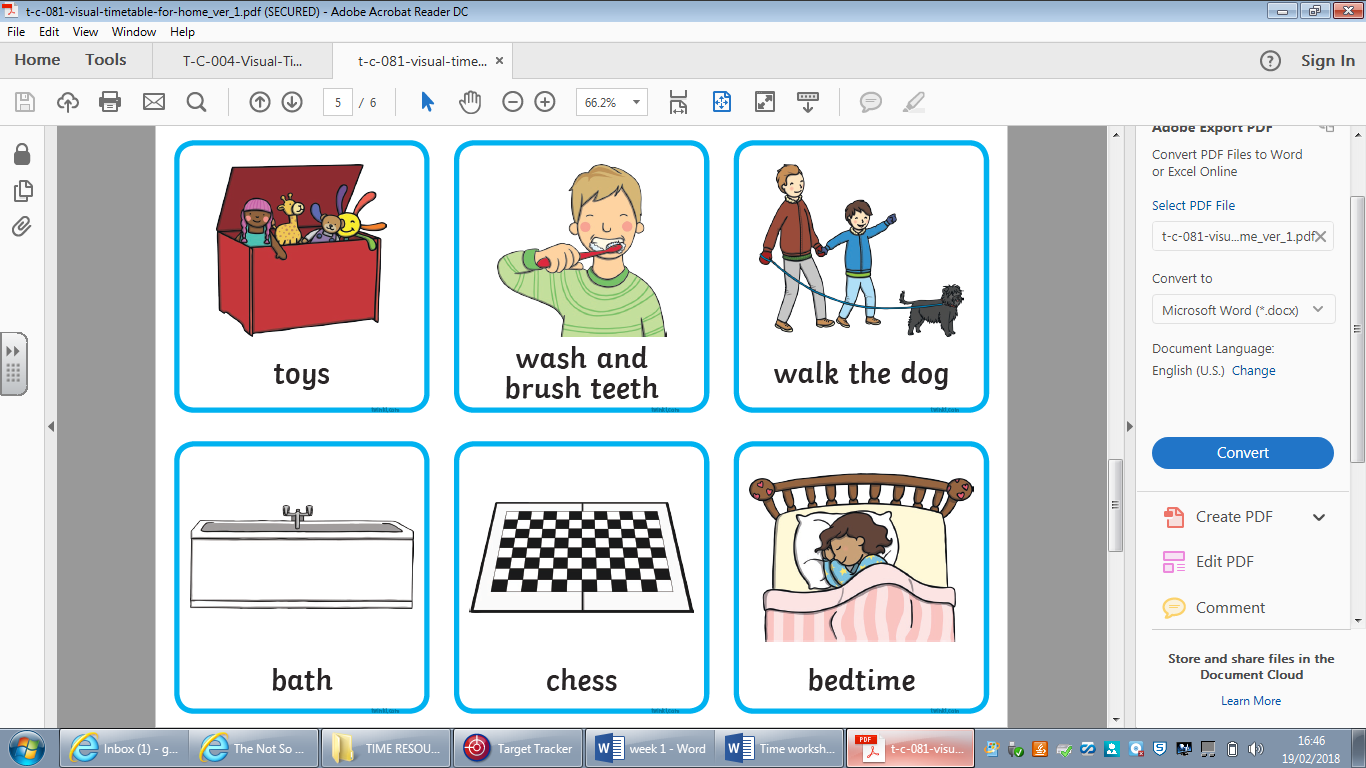 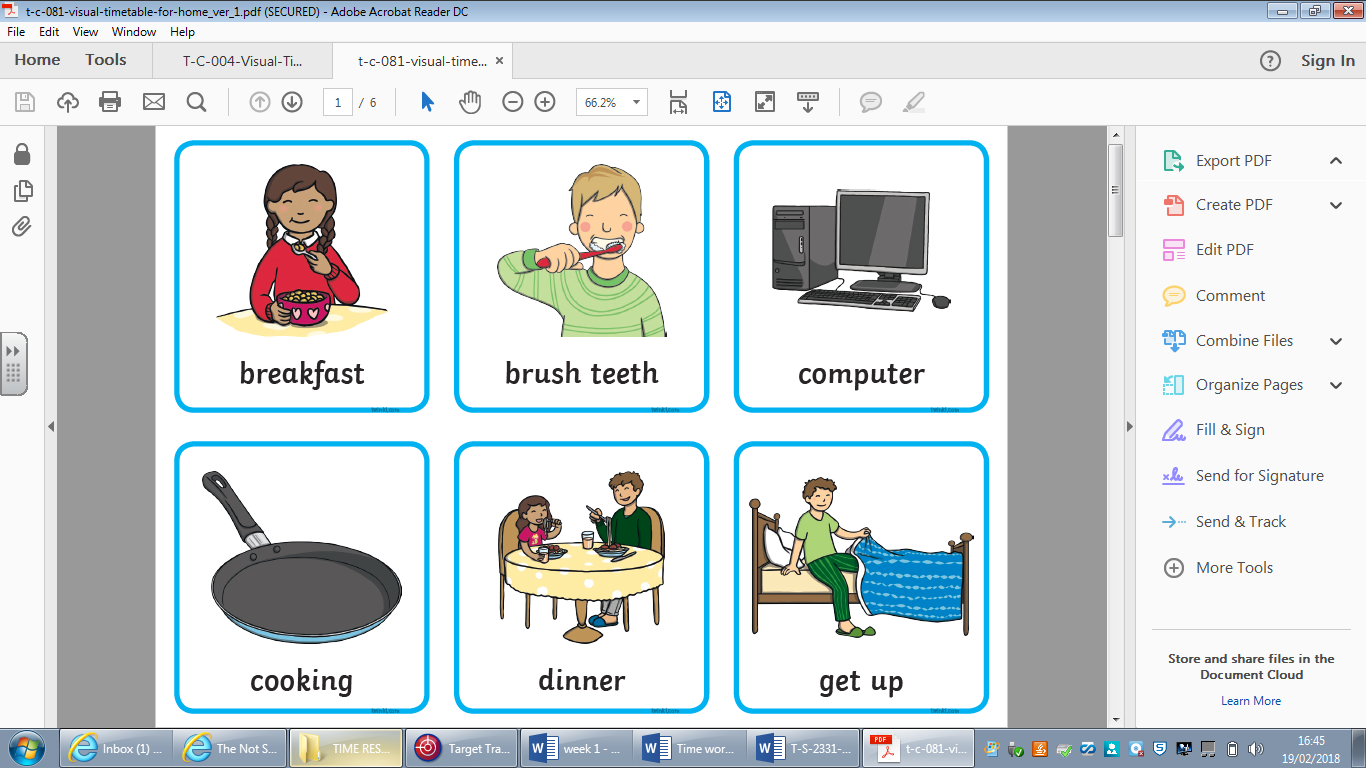 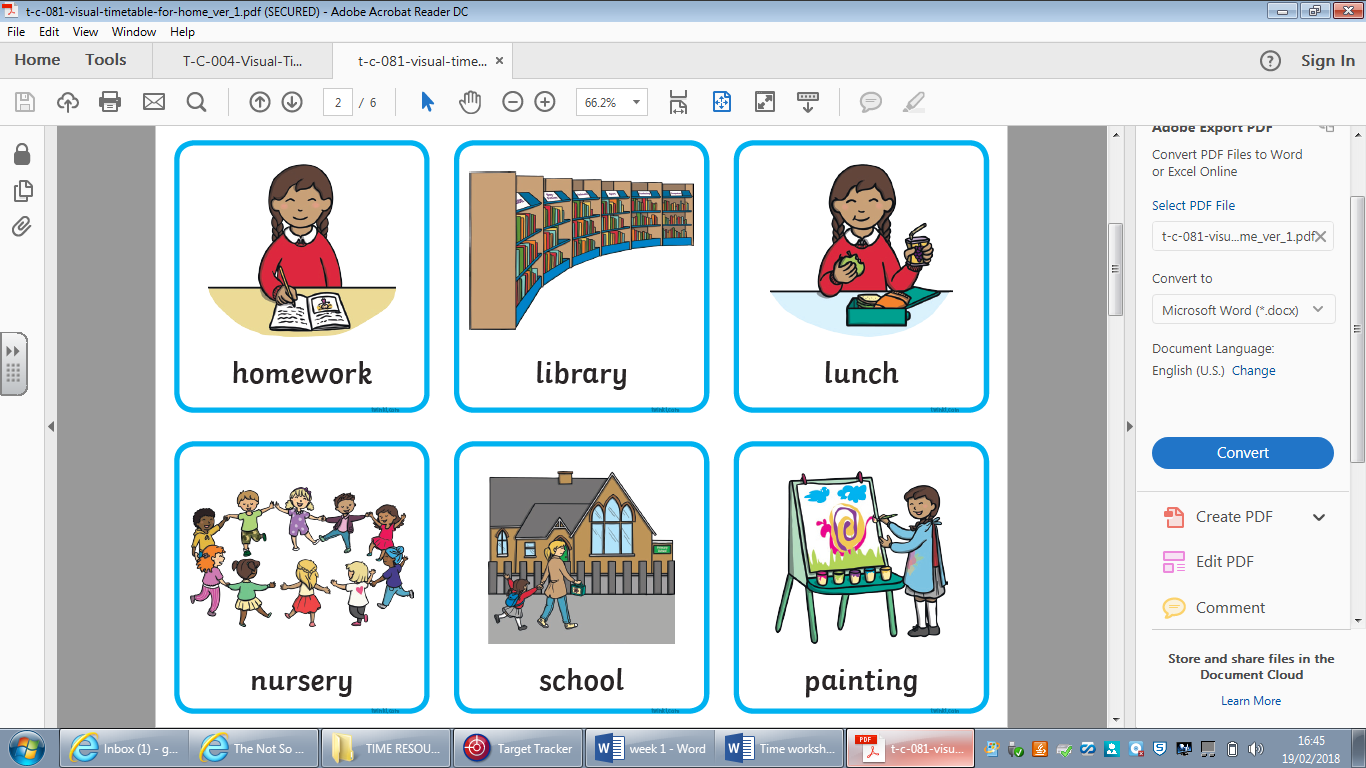 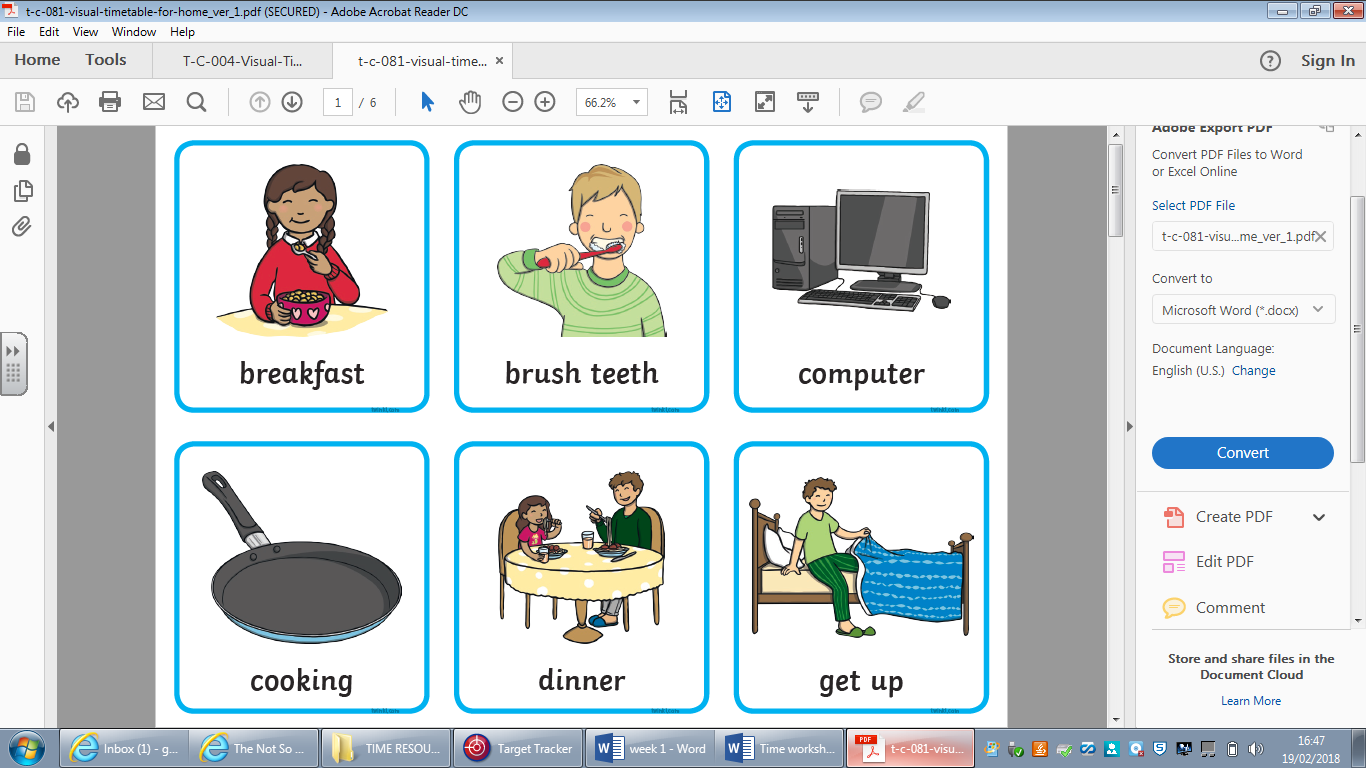 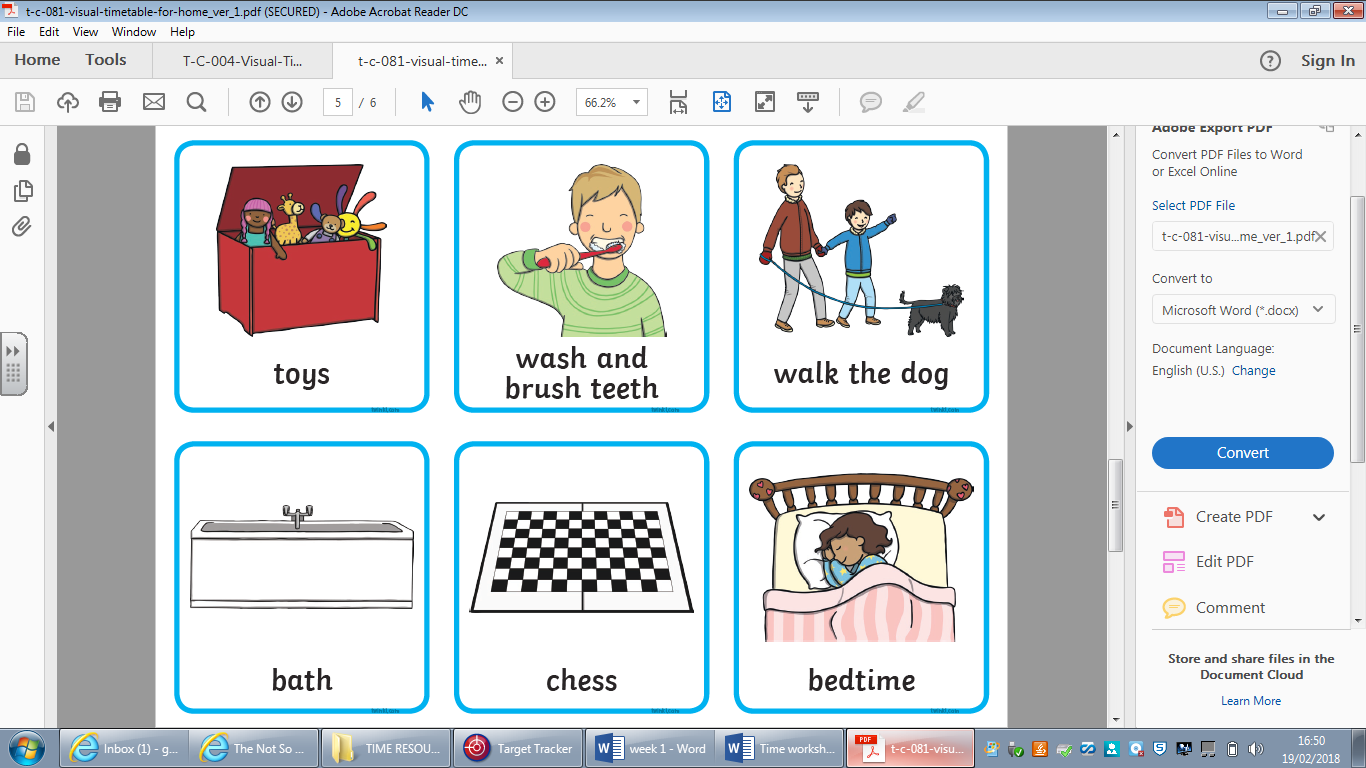 TimeActivity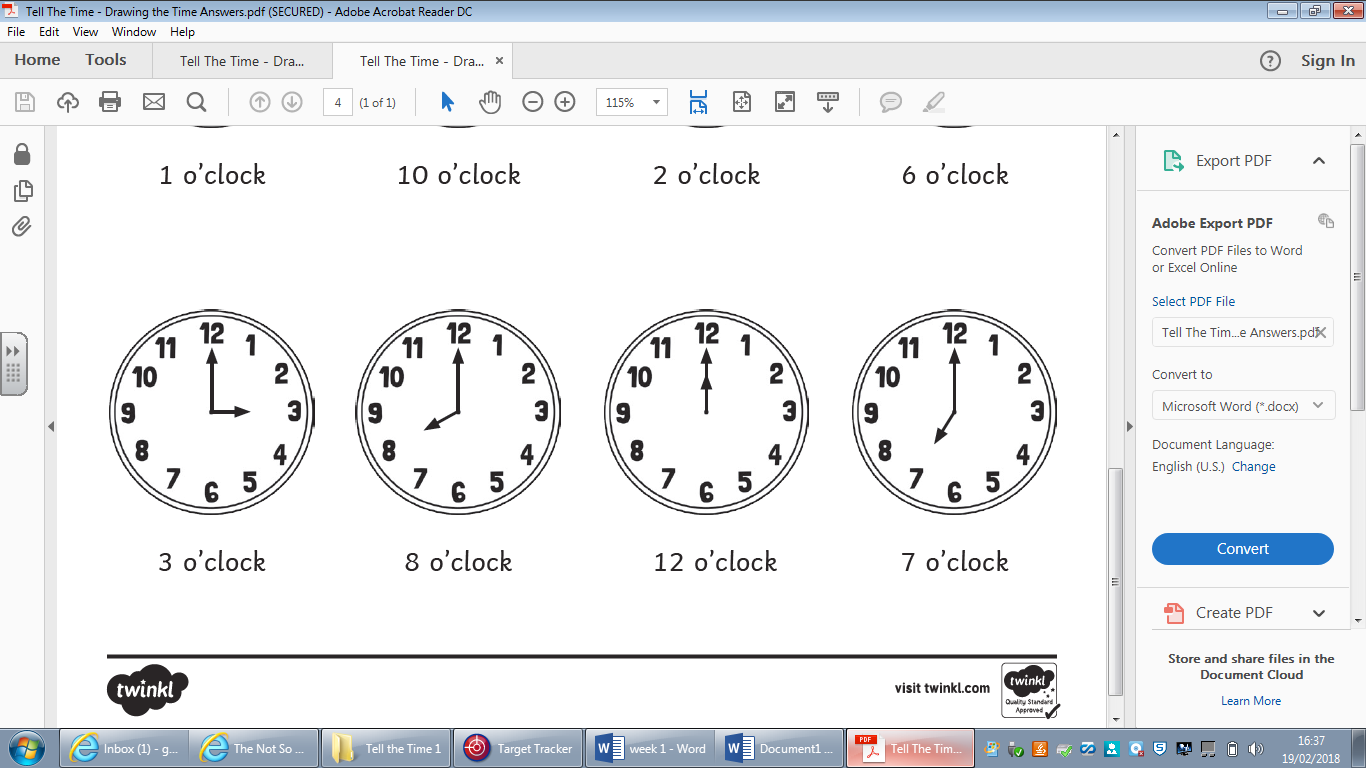 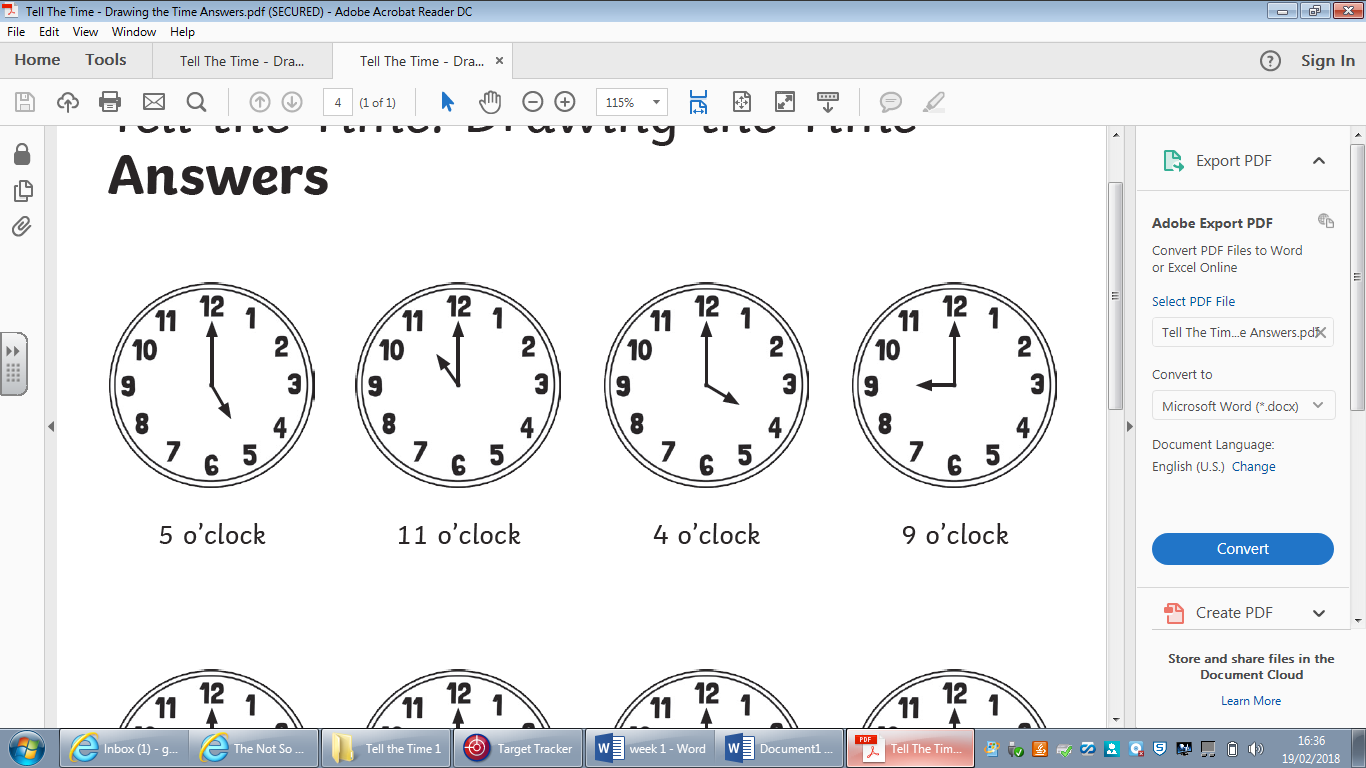 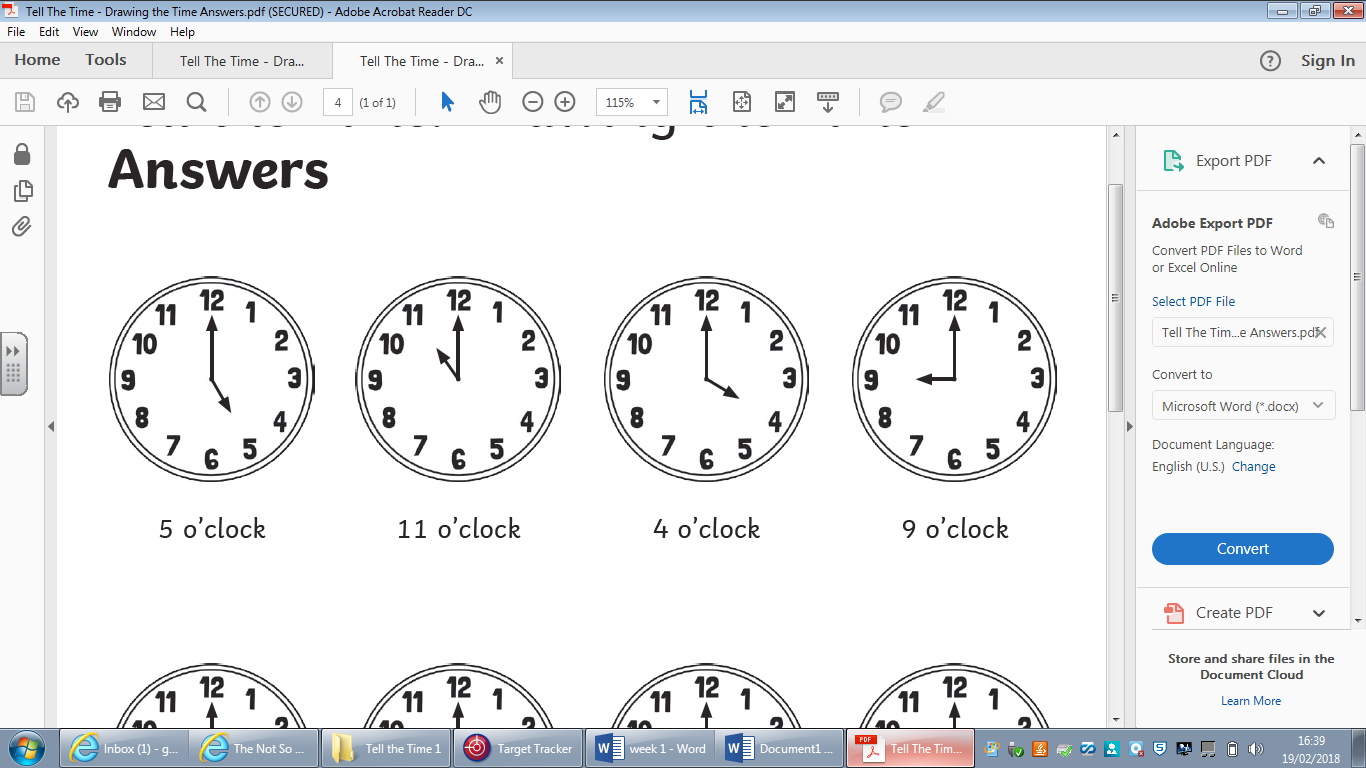 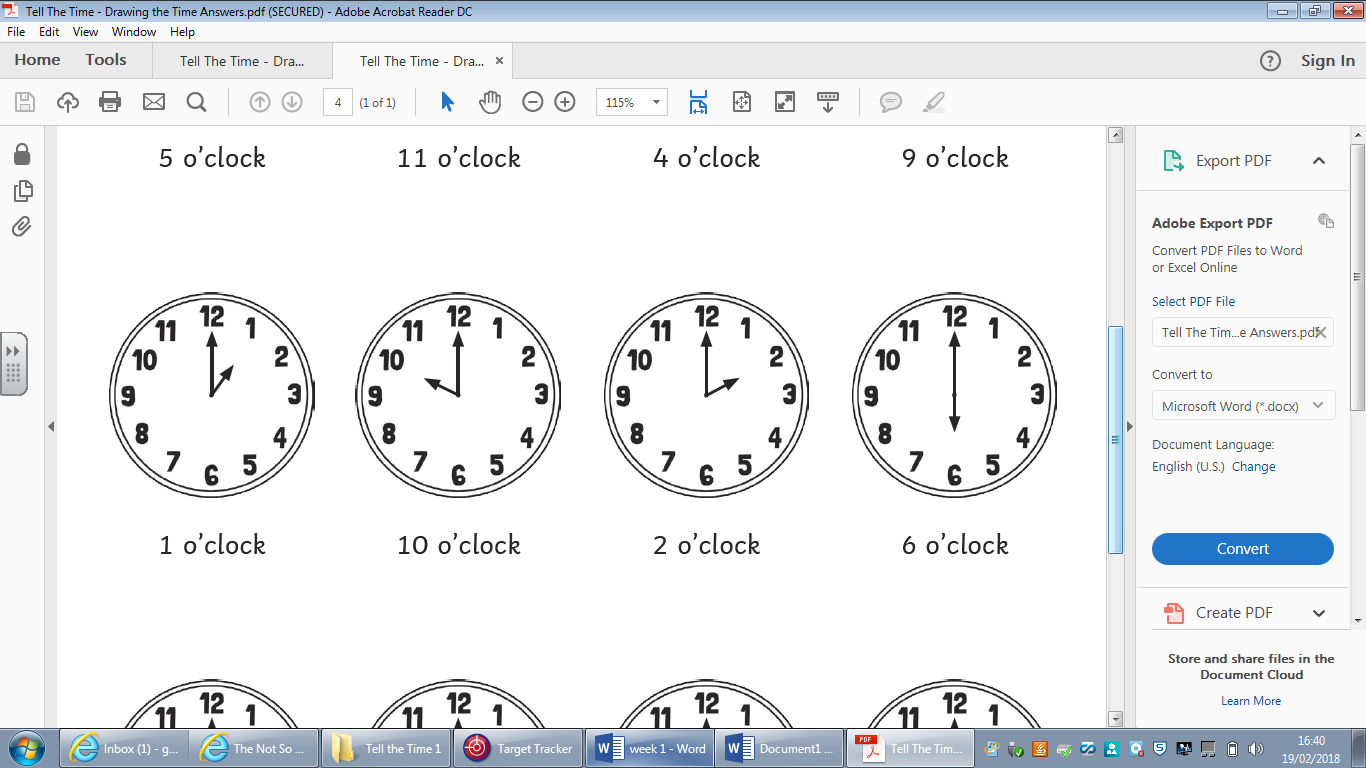 